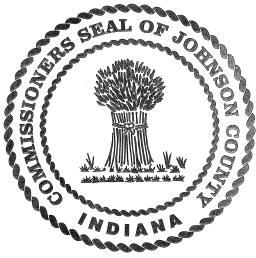 JOHNSON COUNTYDepartment of Planning & Zoning	Phone: (317) 346-435086 West Court Street	                     www.co.johnson.in.usFranklin, Indiana 46131	            			MEETING AGENDAJohnson County Advisory Plan CommissionJanuary 22, 2024 6:00 PMPublic Auditorium, West Annex Building86 West Court Street, Franklin, IndianaWith no public hearings to conduct, the January 22, 2024, Johnson County Plan Commission meeting is canceled.